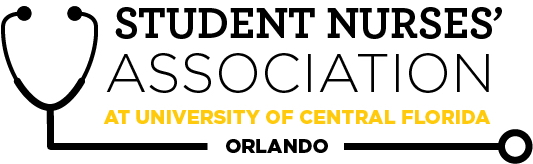 Student Nurses’ Association at UCF Orlando –  General  Meeting MINUTES      Time Called to Order: 1700Time Adjourned: 1858Location: ZoomPresiding President: Samantha CooneyRecorded by: Amanda ShoverStudent Nurses’ Association at UCF Orlando –  General  Meeting MINUTES      Time Called to Order: 1700Time Adjourned: 1858Location: ZoomPresiding President: Samantha CooneyRecorded by: Amanda ShoverAttendees Present:Attendees Present:Samantha Cooney, Chloe Frye, Sadie Richards, Hope Wegge, Amanda Shover, Josee Etienne, Amber Keller, Audrey Been, Natalie Klosinski, Delaney Dietz, Megan Donnelly, Leah Utt, Kate Dorminy, Brian Peach, Monique Csenteri, Erin Tonkin, Lauren FullerSamantha Cooney, Chloe Frye, Sadie Richards, Hope Wegge, Amanda Shover, Josee Etienne, Amber Keller, Audrey Been, Natalie Klosinski, Delaney Dietz, Megan Donnelly, Leah Utt, Kate Dorminy, Brian Peach, Monique Csenteri, Erin Tonkin, Lauren FullerSamantha Cooney, Chloe Frye, Sadie Richards, Hope Wegge, Amanda Shover, Josee Etienne, Amber Keller, Audrey Been, Natalie Klosinski, Delaney Dietz, Megan Donnelly, Leah Utt, Kate Dorminy, Brian Peach, Monique Csenteri, Erin Tonkin, Lauren FullerSamantha Cooney, Chloe Frye, Sadie Richards, Hope Wegge, Amanda Shover, Josee Etienne, Amber Keller, Audrey Been, Natalie Klosinski, Delaney Dietz, Megan Donnelly, Leah Utt, Kate Dorminy, Brian Peach, Monique Csenteri, Erin Tonkin, Lauren FullerAttendees Absent:Attendees Absent:Presenter:Agenda Item/ DiscussionAgenda Item/ DiscussionAction:Action:Follow-up:Samantha Cooney- PresidentNSNA Convention PreparationCreation of a Groupme for all attendees Caucus to be held on final day of convention—ALL members to discuss what we learned, what we gained from attending, wrap up, etc. Voting closes at 4PM on FRIDAY April 9th In person? Live at CON!**VOTE**Samantha proposes a motion to have the caucus to be held in person at the College of Nursing. Hope seconds. Motion passes. General MeetingsFebruary 24th March 31st   April 21st Board Meetings March 2nd April 5th (first night of convention)Graduation cords and stolesSuggested Item Future Board/General Meeting with Villanova University SNABoard meeting would include session as a whole then breakout rooms for individual officer positions General meeting would include shared guest speaker with merged Powerpoint objectives March would be the best meetingDr. Peach will share contact and email to Sadie. NSNA Convention PreparationCreation of a Groupme for all attendees Caucus to be held on final day of convention—ALL members to discuss what we learned, what we gained from attending, wrap up, etc. Voting closes at 4PM on FRIDAY April 9th In person? Live at CON!**VOTE**Samantha proposes a motion to have the caucus to be held in person at the College of Nursing. Hope seconds. Motion passes. General MeetingsFebruary 24th March 31st   April 21st Board Meetings March 2nd April 5th (first night of convention)Graduation cords and stolesSuggested Item Future Board/General Meeting with Villanova University SNABoard meeting would include session as a whole then breakout rooms for individual officer positions General meeting would include shared guest speaker with merged Powerpoint objectives March would be the best meetingDr. Peach will share contact and email to Sadie. **VOTE**Chloe proposes a motion to do further research on buying stoles before the end of the month. Chloe will send out design options before moving forward. Samantha seconds. Motion passes. **VOTE**Chloe proposes a motion to have the position of each officer on one side of the stole. Samantha seconds. 10 votes for. 2 against. Motion passes. **VOTE**Chloe proposes a motion to do further research on buying stoles before the end of the month. Chloe will send out design options before moving forward. Samantha seconds. Motion passes. **VOTE**Chloe proposes a motion to have the position of each officer on one side of the stole. Samantha seconds. 10 votes for. 2 against. Motion passes. Amanda will coordinate the Groupme for National Convention once all names are submitted.  Sadie Richards- Vice PresidentFebruary 24th general meetingSpeaker to be announced Invited Lisa Bowman, Chief Nursing Officer at AH Women and Children’s TowerNo response yet, but I will keep you updatedF2F or Zoom?No food  SponsorStill no confirmationWill update you all if I get a confirmation March 31st general meeting Speakers:Darleen A. Williams, Clinical Nurse Specialist for Emergency Services, ORMCDavid Townsend, Clinical Sepsis Coordinator, ORMCSpeakers prefer to speak in personTopic:‘Sepsis S.U.C.K.S’February 24th general meetingSpeaker to be announced Invited Lisa Bowman, Chief Nursing Officer at AH Women and Children’s TowerNo response yet, but I will keep you updatedF2F or Zoom?No food  SponsorStill no confirmationWill update you all if I get a confirmation March 31st general meeting Speakers:Darleen A. Williams, Clinical Nurse Specialist for Emergency Services, ORMCDavid Townsend, Clinical Sepsis Coordinator, ORMCSpeakers prefer to speak in personTopic:‘Sepsis S.U.C.K.S’**VOTE**Sadie makes a motion to hold the February General Meeting in person. Samantha seconds. 6 for.5 against.Motion passes. The Zoom option will be offered. We will encourage people who are running for election positions to come in the live setting. **VOTE**Sadie makes a motion to hold the February General Meeting in person. Samantha seconds. 6 for.5 against.Motion passes. The Zoom option will be offered. We will encourage people who are running for election positions to come in the live setting. Chloe Frye- TreasurerCurrent Balance: $16,176.14Current Membership Count: 139Revisit Amanda Stack T shirt reimbursement for $132Friendly reminders:All board members must sign the last page of the bank statement, financial report, and Venmo report. They are available now! Please have these signed by 2/7/21 @ 2359. Please please please have this signed promptly.January Financial Report: https://drive.google.com/file/d/17IFzNV1Nb3gFdJGtJt09799bLqGnEtB4/view?usp=sharing January Bank Statement: https://drive.google.com/file/d/1fM--BpfZ7RXbxfOB8HptKVL32EGlbYvY/view?usp=sharing (don’t sign this one, just for viewing) https://docs.google.com/document/d/1NWGBzocxpWzR8yesZZLMobuPlCUS0UNJdk48FGnRa6w/edit?usp=sharing (sign this one, it did the weird thing again)January Venmo Report: https://docs.google.com/spreadsheets/d/1mZnJ57zxDbKs6sJMLWH14MFi1-c0NfKRIw-_hlW-URg/edit?usp=sharing Receipts: https://drive.google.com/file/d/1sYcOdf4XG5G1mHd_LhWN8jPAxxsTujFR/view?usp=sharing https://drive.google.com/file/d/10wR0dylU6jv3Jo5QQYDBO_sruqBP8od1/view?usp=sharing Amanda Stack is wanting to be reimbursed for shirts and supplies she purchased for Knight-Thon last year. $132: She had a budget of $100 for Knight-Thon. There was NO vote made on this purchase and she was overbudgetCurrent Balance: $16,176.14Current Membership Count: 139Revisit Amanda Stack T shirt reimbursement for $132Friendly reminders:All board members must sign the last page of the bank statement, financial report, and Venmo report. They are available now! Please have these signed by 2/7/21 @ 2359. Please please please have this signed promptly.January Financial Report: https://drive.google.com/file/d/17IFzNV1Nb3gFdJGtJt09799bLqGnEtB4/view?usp=sharing January Bank Statement: https://drive.google.com/file/d/1fM--BpfZ7RXbxfOB8HptKVL32EGlbYvY/view?usp=sharing (don’t sign this one, just for viewing) https://docs.google.com/document/d/1NWGBzocxpWzR8yesZZLMobuPlCUS0UNJdk48FGnRa6w/edit?usp=sharing (sign this one, it did the weird thing again)January Venmo Report: https://docs.google.com/spreadsheets/d/1mZnJ57zxDbKs6sJMLWH14MFi1-c0NfKRIw-_hlW-URg/edit?usp=sharing Receipts: https://drive.google.com/file/d/1sYcOdf4XG5G1mHd_LhWN8jPAxxsTujFR/view?usp=sharing https://drive.google.com/file/d/10wR0dylU6jv3Jo5QQYDBO_sruqBP8od1/view?usp=sharing Amanda Stack is wanting to be reimbursed for shirts and supplies she purchased for Knight-Thon last year. $132: She had a budget of $100 for Knight-Thon. There was NO vote made on this purchase and she was overbudget**VOTE**Samantha makes a motion to allocate funds for Megan Wheeler’s (accelerated student) conference registration fees because of a miscommunication error on our part. Hope seconds. Motion passes. Have Megan fill out the interest form link so Chloe can have her contact information to be able to register her. **VOTE**Samantha makes a motion to allocate funds for Megan Wheeler’s (accelerated student) conference registration fees because of a miscommunication error on our part. Hope seconds. Motion passes. Have Megan fill out the interest form link so Chloe can have her contact information to be able to register her. Dr. Peach will take the idea of selling Amanda Stack’s shirts to Sigma Theta Tau. Leah Utt- Clubhouse DirectorSweatshirts are here!!!Info about pickups will be sent on WednesdayTabling today during Accel composite pictures :)43 cords in stock Storefront options: 2/24 and 2/25 for junior studentsSelling at National Convention:Fundraise through a “Student Activity Tile” We must set up our own system for payments and shippingStorefront  Square Website:No monthly fee but 2.9% +30c a transactionApp fees 3.5% + 15¢ feeSync with inventory in the appOffer shipping and pickupInstagram integrationNo custom domainShipping  Shippo:No monthly feeIntegrates with Square and calculates shipping cost so that customer pays the shipping feeInstead of a flat fee that may over/under chargeCreates shipping labels and packing slipsDiscounted shipping TrackingFree returnsSweatshirts are here!!!Info about pickups will be sent on WednesdayTabling today during Accel composite pictures :)43 cords in stock Storefront options: 2/24 and 2/25 for junior studentsSelling at National Convention:Fundraise through a “Student Activity Tile” We must set up our own system for payments and shippingStorefront  Square Website:No monthly fee but 2.9% +30c a transactionApp fees 3.5% + 15¢ feeSync with inventory in the appOffer shipping and pickupInstagram integrationNo custom domainShipping  Shippo:No monthly feeIntegrates with Square and calculates shipping cost so that customer pays the shipping feeInstead of a flat fee that may over/under chargeCreates shipping labels and packing slipsDiscounted shipping TrackingFree returns**VOTE**Leah makes a motion to create a Square website storefront with Shippo app for shipping. Amber seconds. Motion passes. **VOTE**Leah makes a motion to create a Square website storefront with Shippo app for shipping. Amber seconds. Motion passes. Megan Donnelly- Accelerated LiaisonAccelerated Cohort Composite Photo TODAY!

Curriculum Committee Meeting 2/9Starting to think about setup for Mentor/ mentee applications over the next two monthsAccelerated Cohort Composite Photo TODAY!

Curriculum Committee Meeting 2/9Starting to think about setup for Mentor/ mentee applications over the next two monthsJosee Etienne-Legislative DirectorNational ConferenceUPDATE: Forms have been submitted to SGAIt is still virtually- SADLYResolutionsYou are still welcomed to submit a resolution for national convention, now that you have a better understanding of what they entail. I will be updating the state one to specify it towards national status.PosterDoes anyone want to submit a poster on behalf of our chapter this year for nationals. Conference schedule***Mandatory***  The schedule is now published. Delegates have to also be available on April 1st and 2nd from 1600-1900 for resolutions and house of delegates I was wondering if Seniors could also get the recording for that Monday and Tuesday YES! Ask permission from other professors if needed. https://www.nsnaconvention.org/schedule.htmlElectionSpring election will be taking place.Spring (7 positions are open to Junior SNA members)VPSecretaryHistorianMedia directorCommunity health directorBreakthrough to Nursing directorFundraising directorI have not received any emails of interest or bios yet. We need to work on advertisement.Socials & Dr. Peach Courses (Feb 9th &23 @1300)DEADLINE: February 23National ConferenceUPDATE: Forms have been submitted to SGAIt is still virtually- SADLYResolutionsYou are still welcomed to submit a resolution for national convention, now that you have a better understanding of what they entail. I will be updating the state one to specify it towards national status.PosterDoes anyone want to submit a poster on behalf of our chapter this year for nationals. Conference schedule***Mandatory***  The schedule is now published. Delegates have to also be available on April 1st and 2nd from 1600-1900 for resolutions and house of delegates I was wondering if Seniors could also get the recording for that Monday and Tuesday YES! Ask permission from other professors if needed. https://www.nsnaconvention.org/schedule.htmlElectionSpring election will be taking place.Spring (7 positions are open to Junior SNA members)VPSecretaryHistorianMedia directorCommunity health directorBreakthrough to Nursing directorFundraising directorI have not received any emails of interest or bios yet. We need to work on advertisement.Socials & Dr. Peach Courses (Feb 9th &23 @1300)DEADLINE: February 23Josee is going to contact a friend in Greek Life to get a quote from a potential cheaper vender. Hope Wegge- Fundraising ChairBlaze Partial ProceedsGreat turnout → $60 profitCheck is being sent to CON (3rd floor?)Valentine’s Day Basket RaffleBasket similar to October but Valentine’s Day themedWould include:*Merch (Knight Nurse sweatshirt, water bottle, face mask)Valentine’s Day compression socks, candy, other goodiesPrice: $1 donation to SNA  = 1 entryPayment through venmo or square appAdvertise through social media, email, group me by Friday, winner announced the week of Valentine’s DayParticipants fill out google formCost: Budget under $50March FundraiserSomething geared towards the 2021 Traditional graduatesShirt, yard sign, etc.?A lot of interest in the yard signs from all cohorts and alumni!  Uworld89 responsesWhen should I send the representative the names to get it going?Plan to get in contact with representative this week to send out emails!Blaze Partial ProceedsGreat turnout → $60 profitCheck is being sent to CON (3rd floor?)Valentine’s Day Basket RaffleBasket similar to October but Valentine’s Day themedWould include:*Merch (Knight Nurse sweatshirt, water bottle, face mask)Valentine’s Day compression socks, candy, other goodiesPrice: $1 donation to SNA  = 1 entryPayment through venmo or square appAdvertise through social media, email, group me by Friday, winner announced the week of Valentine’s DayParticipants fill out google formCost: Budget under $50March FundraiserSomething geared towards the 2021 Traditional graduatesShirt, yard sign, etc.?A lot of interest in the yard signs from all cohorts and alumni!  Uworld89 responsesWhen should I send the representative the names to get it going?Plan to get in contact with representative this week to send out emails!**VOTE**Hope makes a motion to have a Valentine’s Day themed basket raffle priced at $1 per entry for the February fundraiser. Chloe seconds. Motion passes. **VOTE**Hope makes a motion to have a Valentine’s Day themed basket raffle priced at $1 per entry for the February fundraiser. Chloe seconds. Motion passes. Natalie Klosinski- Breakthrough to NursingDirectorLake Nona Middle School is having a STEM virtual day → demonstration using the SIM lab → ideas? No interest from the general meeting. Possible virtual CON tour? Decide a date and time and advertise as such. Lake Nona Middle School is having a STEM virtual day → demonstration using the SIM lab → ideas? No interest from the general meeting. Possible virtual CON tour? Decide a date and time and advertise as such. Amber Keller- Media DirectorNext Newsletter Submission Deadline: February 21      Include pictures, references        Board Members submitting: (heart theme!!!)          Delainey          Josee          Natalie          SadieLet me know any spotlight nominations!NSNA Applications     Social Media, Website - Completed     Newsletter - Will completeBluehost    Upcoming expense: April 5, 2021          Web hosting ($95.28)          Domain (Free)Next Newsletter Submission Deadline: February 21      Include pictures, references        Board Members submitting: (heart theme!!!)          Delainey          Josee          Natalie          SadieLet me know any spotlight nominations!NSNA Applications     Social Media, Website - Completed     Newsletter - Will completeBluehost    Upcoming expense: April 5, 2021          Web hosting ($95.28)          Domain (Free)**VOTE**Amber makes a motion to pay the $95.28 to Bluehost before April. Chloe seconds. Motion passes. **VOTE**Amber makes a motion to pay the $95.28 to Bluehost before April. Chloe seconds. Motion passes. Audrey Been- HistorianNeed to reach out for graduation video from last year to see an exampleWill remind people on GroupMe to gather their existing photos in preparation for submission when the time comesRelay for LifeDate is still TBDWill enter in the COVID photo contest for national conventionNeed to reach out for graduation video from last year to see an exampleWill remind people on GroupMe to gather their existing photos in preparation for submission when the time comesRelay for LifeDate is still TBDWill enter in the COVID photo contest for national conventionDelaney Dietz- Community Health DirectorHygiene kit collection February 2nd - 16thKit preparation: February 16th (5 PM)Straight Street: February 22nd or 23rdKnight-ThonMoved to March 20thIn-person, with restrictions (2-4 hour shifts)Hygiene kit collection February 2nd - 16thKit preparation: February 16th (5 PM)Straight Street: February 22nd or 23rdKnight-ThonMoved to March 20thIn-person, with restrictions (2-4 hour shifts)Amanda Shover- Secretary → CC Meeting 2/9→ I can continue to do the Kahoot for the next general meeting! → CC Meeting 2/9→ I can continue to do the Kahoot for the next general meeting! Advisors:Kate DorminyBrian Peach